             от 25 апреля 2024 года № 348В соответствии с Гражданским кодексом Российской Федерации, Федеральным законом от 6 октября 2003 года № 131-ФЗ «Об общих принципах организации местного самоуправления в Российской Федерации», Федеральным законом от 11 августа 1995 года № 135-ФЗ «О благотворительной деятельности и добровольчестве (волонтерстве)», иными федеральными законами в целях создания условий для развития благотворительной и добровольческой (волонтерской) деятельности на территории муниципального образования Сорочинский городской округ Оренбургской области, руководствуясь Уставом муниципального образования Сорочинский городской округ Оренбургской области, Совет депутатов муниципального образования Сорочинский городской округ РЕШИЛ: Утвердить положение об оказании поддержки благотворительной деятельности и добровольчеству (волонтерству) на территории муниципального образования Сорочинский городской округ Оренбургской области согласно приложению к настоящему решению.Настоящее решение вступает в силу после его официального опубликования в Информационном бюллетене «Сорочинск официальный» и подлежит опубликованию на Портале муниципального образования Сорочинский городской округ Оренбургской области в сети «Интернет» (https://sorochinsk56.ru).3. Контроль за выполнением данного решения возложить на постоянную депутатскую комиссию по вопросам здравоохранения, образования, культуры, физкультуры и спорта, делам молодежи и социальной защиты населения.Председатель Совета депутатов муниципального образования Сорочинский городской округ Оренбургской области                                                                   С.В. ФильченкоГлава муниципального образованияСорочинский городской округ                                                    Т.П. МелентьеваПоложениеоб оказании поддержки благотворительной деятельности и добровольчеству (волонтерству) на территории муниципального образования Сорочинский городской округ Оренбургской областиГлава 1. Общие положения1. Настоящее Положение регулирует отношения, возникающие в связи с оказанием органами местного самоуправления муниципального образования Сорочинскитй городской округ Оренбургской области (далее – муниципальное образование) мер муниципальной поддержки благотворительной и добровольческой (волонтерской) деятельности на территории муниципального образования.2. В соответствии со статьей 5 Федерального закона от 11 августа 1995 года № 135-ФЗ «О благотворительной деятельности и добровольчестве (волонтерстве)»:Под участниками благотворительной деятельности для целей настоящего Федерального закона понимаются граждане и юридические лица, осуществляющие благотворительную деятельность, в том числе путем поддержки существующей или создания новой благотворительной организации, а также граждане и юридические лица, в интересах которых осуществляется благотворительная деятельность: благотворители, добровольцы (волонтеры), благополучатели. Участниками добровольческой (волонтерской) деятельности являются добровольцы (волонтеры), организаторы добровольческой (волонтерской) деятельности, объединения (ассоциации, союзы) добровольческих (волонтерских) организаций, ресурсные центры добровольчества (волонтерства) и добровольческие (волонтерские) организации;3. Муниципальная поддержка благотворительной и добровольческой (волонтерской) деятельности на территории муниципального образования (далее – муниципальная поддержка) осуществляется на основе следующих принципов:1) соблюдения и равенства прав участников благотворительной и добровольческой (волонтерской) деятельности на свободу выбора целей благотворительной деятельности и форм ее осуществления;2) признания социальной значимости благотворительной деятельности и добровольческой (волонтерской) деятельности;3) взаимодействия органов местного самоуправления муниципального образования и участников благотворительной и добровольческой (волонтерской) деятельности4) учета мнения участников благотворительной и добровольческой (волонтерской) деятельности при осуществлении органами местного самоуправления муниципального образования полномочий в сфере муниципальной  поддержки;5) гласности и открытости информации о муниципальной поддержке;6) недопустимости замены исполнения органами местного самоуправления муниципального образования своих обязательных функций благотворительной и добровольческой (волонтерской) деятельностью;7) широкого распространения информации о благотворительной и добровольческой (волонтерской) деятельности;8) адресной направленности благотворительной и добровольческой (волонтерской) деятельности, включая социальную поддержку отдельных категорий граждан.Глава 2. Направления и формы муниципальной поддержки.Меры поощрения в сфере благотворительной идобровольческой (волонтерской) деятельности4. Органы местного самоуправления муниципального образования осуществляют муниципальную поддержку по следующим направлениям:1) развитие и популяризация благотворительной и добровольческой (волонтерской) деятельности, повышение доверия граждан к благотворительной и добровольческой (волонтерской) деятельности;2) создание условий адресности благотворительной и добровольческой (волонтерской) деятельности;3) содействие развитию форм благотворительной и добровольческой (волонтерской) деятельности;4) формирование и развитие инфраструктуры (методической, информационной, консультационной, образовательной и ресурсной) муниципальной поддержки благотворительной и добровольческой (волонтерской) деятельности, включая представление и использование данных единой информационной системы в сфере развития добровольчества (волонтерства) «Добровольцы России»;5) формирование координационных органов по поддержке добровольчества (волонтерства), а также развитие сотрудничества органов местного самоуправления муниципального образования и участников благотворительной и добровольческой (волонтерской) деятельности при формировании и реализации муниципальной политики муниципального образования в сфере решения социальных проблем и развития институтов гражданского общества.5. Обеспечение реализации основных направлений муниципальной поддержки осуществляется органами местного самоуправления муниципального образования в соответствии с их компетенцией, установленной муниципальными правовыми актами муниципального образования.6. Органы местного самоуправления муниципального образования оказывают муниципальную поддержку в следующих формах:1) правовая, информационная, консультационная, методическая помощь участникам благотворительной и добровольческой (волонтерской) деятельности;2) помощь в организации и проведении мероприятий, направленных на поддержку и развитие благотворительной и добровольческой (волонтерской) деятельности;3) содействие в распространении информации о благотворительной и добровольческой (волонтерской) деятельности, формировании позитивного общественного мнения о благотворительной и добровольческой (волонтерской) деятельности, в том числе посредством размещения соответствующей информации на официальном сайте муниципального образования в информационно-телекоммуникационной сети «Интернет».7. В целях поощрения участников благотворительной и добровольческой (волонтерской) деятельности органы местного самоуправления муниципального образования применяют следующие меры поощрения:1) присвоение почетных званий муниципального образования;2) награждение Почетной грамотой муниципального образования, Почетной грамотой муниципального образования Сорочинский городской округ Оренбургской области.3) награждение благодарственным письмом Главы муниципального образования Сорочинский городской округ Оренбургской области;4) иные меры поощрения, предусмотренные законодательством Российской Федерации.Глава 3. Совет по поддержке благотворительной и добровольческой (волонтерской) деятельности в муниципальном образовании8. В целях поддержки и развития благотворительной и добровольческой (волонтерской) деятельности на территории муниципального образования, осуществления взаимодействия между органами местного самоуправления муниципального образования и участниками благотворительной и добровольческой (волонтерской) деятельности создается Совет по поддержке благотворительной и добровольческой (волонтерской) деятельности при местной администрации Сорочинского городского округа Оренбургской области (далее – Совет).9. Совет является коллегиальным совещательным органом по вопросам муниципальной поддержки и развития благотворительной и добровольческой (волонтерской) деятельности в муниципальном образовании. Решения Совета носят рекомендательный характер.10. Состав Совета и положение о нем утверждаются правовыми актами местной администрации Сорочинского городского округа Оренбургской области.11. Основными направлениями деятельности Совета являются:1) обеспечение взаимодействия между органами местного самоуправления муниципального образования и участниками благотворительной и добровольческой (волонтерской) деятельности;2) содействие в осуществлении деятельности участников благотворительной и добровольческой (волонтерской) деятельности, направление рекомендаций об адресном оказании благотворительных пожертвований, помощи добровольцев (волонтеров);3) разработка предложений по муниципальной поддержке и развитию актуальных направлений благотворительной и добровольческой (волонтерской) деятельности;4) рассмотрение проектов муниципальных правовых актов муниципального образования, направленных на поддержку и развитие благотворительной и добровольческой (волонтерской) деятельности, подготовка предложений по совершенствованию муниципальных правовых актов муниципального образования в указанной сфере;5) осуществление связи со средствами массовой информации, пропаганда благотворительной и добровольческой (волонтерской) деятельности;6) выявление лиц, нуждающихся в благотворительных пожертвованиях, помощи добровольцев (волонтеров), предоставление информации об указанных лицах благотворительным организациям, организаторам добровольческой (волонтерской) деятельности, добровольческим (волонтерским) организациям;7) участие в мероприятиях, направленных на развитие благотворительной и добровольческой (волонтерской) деятельности;8) направление в органы местного самоуправления муниципального образования рекомендаций о поощрении участников благотворительной и добровольческой (волонтерской) деятельности;9) иные направления, установленные положением о Совете.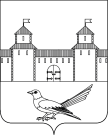 СОВЕТ ДЕПУТАТОВМУНИЦИПАЛЬНОГО ОБРАЗОВАНИЯСОРОЧИНСКИЙ ГОРОДСКОЙ ОКРУГОРЕНБУРГСКОЙ ОБЛАСТИ(XXXVII ВНЕОЧЕРЕДНАЯ СЕССИЯ ШЕСТОГО СОЗЫВА)РЕШЕНИЕОб утверждении положения об оказании поддержки благотворительной деятельности и добровольчеству (волонтерству) на территории Сорочинского городского округа Оренбургской областиПриложение к решению Совета депутатов муниципального образования Сорочинский городской округ Оренбургской областиот 25 апреля 2024 года № 348